, LMC Model FormLeague staff thoughtfully develops models for a city’s consideration. Models should be customized as appropriate for an individual city’s circumstances in consultation with the city’s attorney. Helpful background information on this model may be found in the Information Memo “Parks and Recreation Loss Control Guide”. This icon marks places where the city must customize the model. They offer additional provisions, optional language, or comments for your consideration. The icon, and language you do not wish to include, should be deleted from this model before use. Make other changes, as needed, to customize the model for your city.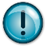 SPECIAL EVENTS Information sheetThe following information sheet and checklist will help the city in evaluating risks prior to the special event by listing common problems associated with the proposed activities. Questions concerning the information provided in this memo can be directed to the LMCIT Loss Control Department at 651-281-4079 or 800-925-1122.Today’s Date: _______			Person completing this form: _______ Name of Event: _______Date(s) of Event: _______ 		Starting time: _______	Ending time: _______ Event Location: _______Estimated Attendance: _______ Event Coordinator: _______						 Phone#: _______ Event Designated Media Spokesperson: _______			Phone#: _______ Primary Sponsor of Event: _______					 Phone#: _______Event Sponsors/Promoters: _______ 								Phone#: ______________ 								Phone#: ______________ 								Phone#: _______Facility Maintenance Contact: _______			 	Phone#: _______Fire Dept. Contact: _______					 	Phone#: _______Local Health Department Contact: _______				 Phone#: _______Police Dept. Contact: _______					 Phone#: _______Medical Response Contact: _______					 Phone#: _______Property/Liability Insurer: _______ Contact: _______						Phone#: _______Workers’ Compensation Insurer: _______ Contact: _______						Phone#: _______Special Events Coverage Insurer: _______ Contact: _______						Phone#: _______